заседания комиссии Управления Федеральной службы по надзору в сфере связи, информационных технологий и массовых коммуникаций по Кировской области по соблюдению требований к служебному поведению федеральных государственных гражданских служащих и урегулированию конфликта интересовПовестка заседания комиссии:	рассмотрение вопроса, в соответствии со статьей 12 Федерального закона от 25.12.2008 № 273-ФЗ «О противодействии коррупции» и Перечня должностей федеральной государственной службы, при назначении на которые граждане и при замещении которых федеральные государственные служащие Управления Роскомнадзора по Кировской области обязаны представлять сведения о своих доходах, об имуществе и обязательствах имущественного характера, а также сведения о доходах, об имуществе и обязательствах имущественного характера своих супруги (супруга) и несовершеннолетних детей, о возможности замещения должности инженера функциональной группы планирования и оптимизации сети филиала ОАО «МТС» в г. Киров гражданином Д, замещавшим ранее должность государственной гражданской службы ведущего специалиста-эксперта в Управлении Роскомнадзора по Кировской области.	Рассмотрев обращение, должностной регламент Д и заслушав пояснения, комиссия приняла решение:дать гражданину Д согласие на замещение должности инженера функциональной группы планирования и оптимизации сети филиала ОАО «МТС» в г. Киров.заместитель руководителя Управления – председатель Комиссии							 О.В. Потаповначальник отдела по защите прав субъектов персональных данных и надзора в сфере информационных технологий – заместитель председателя Комиссии				       Е.С. Коровкинаведущий специалист-эксперт отдела организационной, правовой работы и кадров - секретарь Комиссии			    З.Г. Лосеваначальник отдела контроля (надзора) в сфере связи – член комиссии						    Р.А. Ажновкандидат экономических наук, доцент, заведующая кафедрой экономической теории и управления трудовыми ресурсами факультета управления ВятГГУ - независимый эксперт						Фадеева Н.Ю.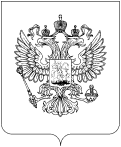 РОСКОМНАДЗОРУПРАВЛЕНИЕ ФЕДЕРАЛЬНОЙ СЛУЖБЫ ПО НАДЗОРУ В СФЕРЕ СВЯЗИ, ИНФОРМАЦИОННЫХ ТЕХНОЛОГИЙ И МАССОВЫХ КОММУНИКАЦИЙПО КИРОВСКОЙ ОБЛАСТИВЫПИСКА ИЗ ПРОТОКОЛА